В этом году празднование осетинского языка наш детский сад начал с «Разговора о важном». Воспитатель осетинского языка Цидаева Р.В., совместно с воспитателями старшей группы Арчеговой О.М. и Цкаевой М.К. подготовили и провели занятие на тему: «Разговор о важном».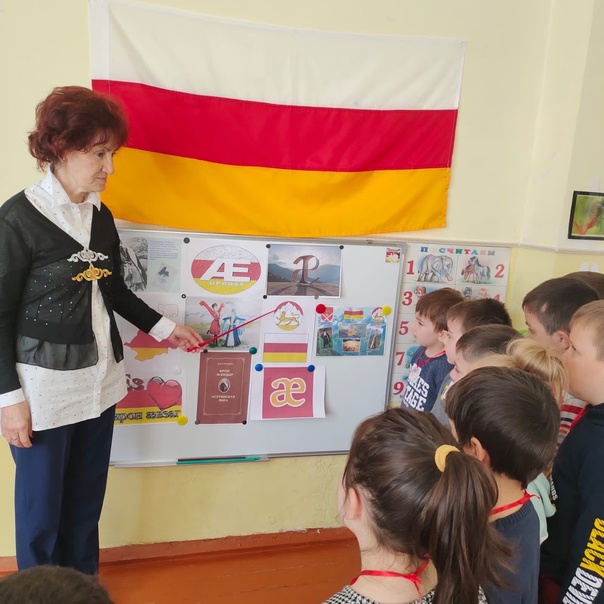 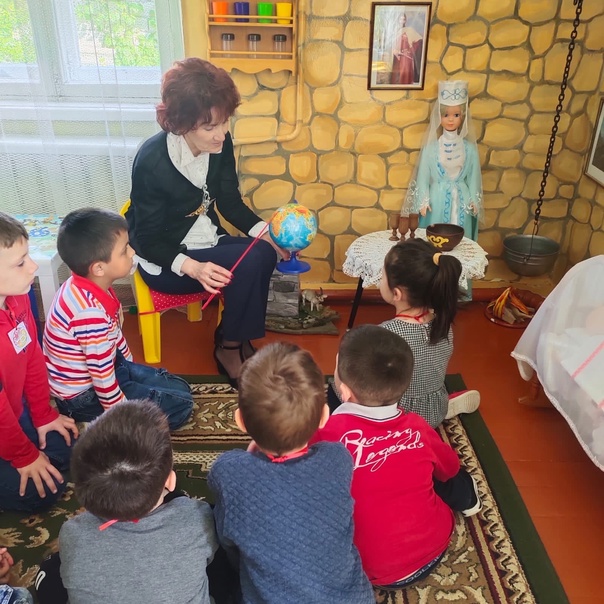 